Bi5121c Anatomie člověka - cvičení (podzim 2014)Jméno a příjmení:UČO:										Datum:Pracovní list –Columna vertebralis a thorax ÚKOL:  Doplň popis obratlů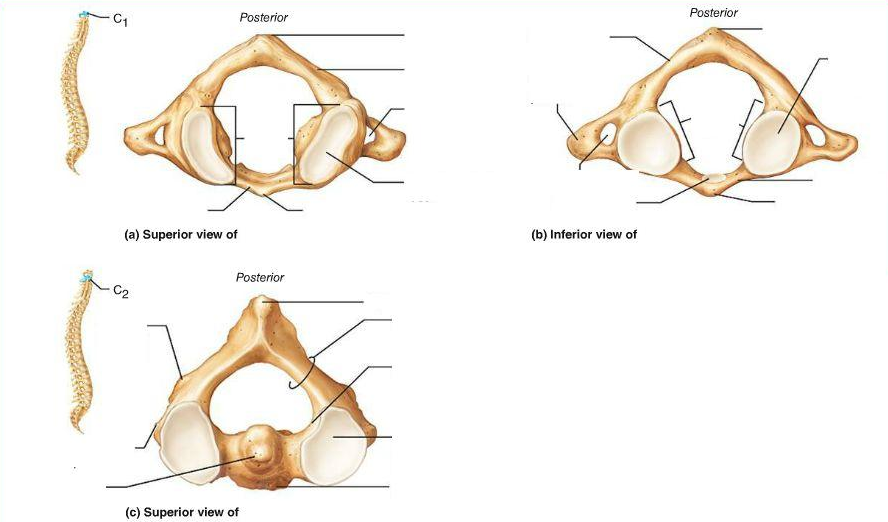 ÚKOL:  Vypiš charakteristiky jednotlivých skupin obratlůVybarvi a doplň popisky Žlutě – basis ossis sacriČerveně – apex ossis sacriOranžově – Ala ossis sacriModře - Facies auricularisFialově – canalis sacralisHnědě - tuberositas ossis sacri 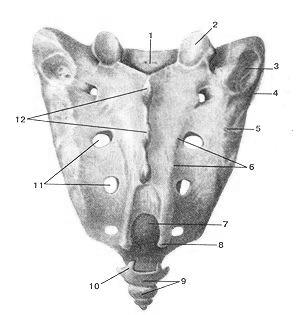 LatinskyCorpusProcessus spinosusProcessustransversusProcessusarticularisKrční Hrudníbederní